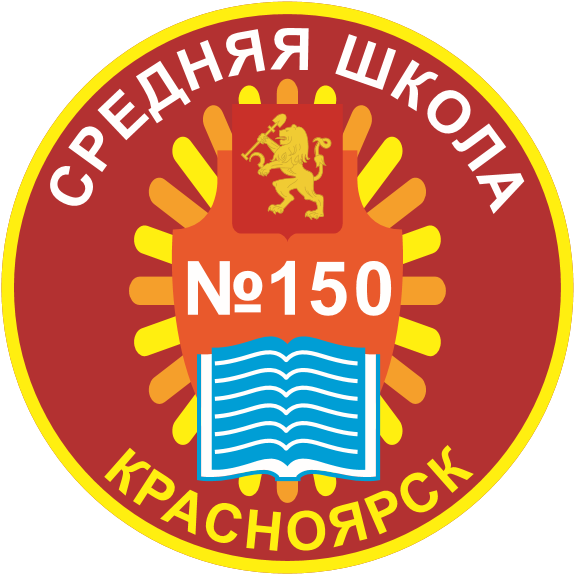 МУНИЦИПАЛЬНОЕ АВТОНОМНОЕ ОБЩЕОБРАЗОВАТЕЛЬНОЕ УЧРЕЖДЕНИЕ«СРЕДНЯЯ ШКОЛА № 150 ИМЕНИ ГЕРОЯ СОВЕТСКОГО СОЮЗА В.С. МОЛОКОВА»660077, г. Красноярск, ул. Алексеева, 95тел.8(391)206-18-31, E-mail: sch150@mailkrsk.ruПРИКАЗО создании и организации работы психолого-педагогического консилиума (ППк) На основании ст. 26 Федерального закона от 29 декабря 2012 года № 273-ФЗ «Об образовании в Российской Федерации», Распоряжения Министерства просвещения Российской Федерации  № Р-93 от 09.09.2019г, с целью создания оптимальных условий обучения, развития, социализации и адаптации обучающихся посредством психолого-педагогического сопровожденияПРИКАЗЫВАЮ: Утвердить психолого-педагогическую комиссию (ППк) в составе: Эккерт Ж.Ю. - заместитель директора по УВР; Эгле Е.С. – педагог-психолог;Крюкова В.В. – педагог-психолог;Русакова О.О. – учитель – логопед;Ануфриева Е.Н. – учитель-дефектолог;Чигряй Н.В. - учитель-дефектолог;Крупская С.Н. – социальный педагог;Лячина М.А. – учитель начальных классов;Ковалева М.Е. – учитель русского языка и литературы.Назначить председателем ППк заместителя директора по УВР Эккерт Ж.Ю.Утвердить план-график заседаний психолого-педагогического консилиума (приложение 1). Контроль за выполнением данного приказ оставляю за собой.    Директор                                                                             Л.В. КоматковаС приказом ознакомлены:датаномер43/п№ 01.09.2022